Publicado en Madrid el 21/11/2019 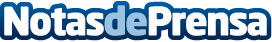 AMG Piojillos continúa su expansión en franquicia y crece en el territorio nacional e internacionalAMG Piojillos apuesta por una fuerte expansión en el territorio europeo, posicionándose como referente en su sector con un negocio revolucionario y de mínima competenciaDatos de contacto:Beatriz RosaConsultora en Tormo Franquicias Consulting911 592 558Nota de prensa publicada en: https://www.notasdeprensa.es/amg-piojillos-continua-su-expansion-en Categorias: Nacional Franquicias Infantil Emprendedores Ocio para niños http://www.notasdeprensa.es